プログラムの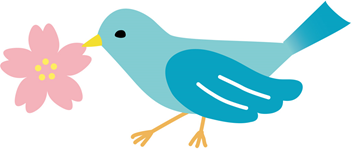 ※はするがあります。